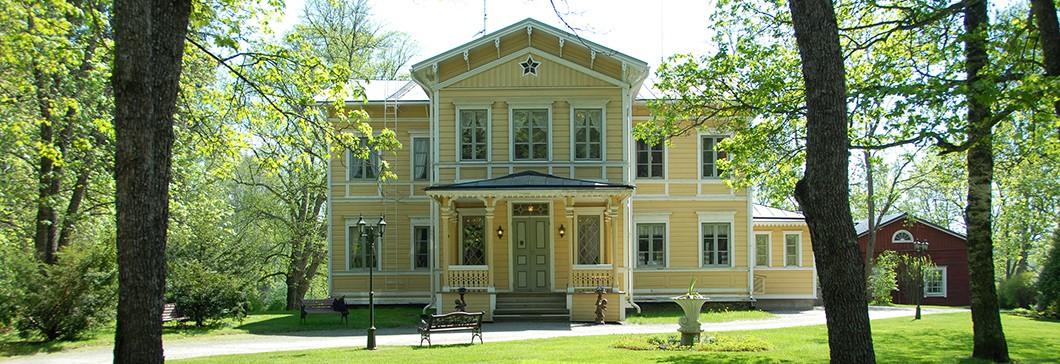 Inkalan kartanoKirvun Koprien Sukujuhla Inkalan kartanossa 8.-9.7.2017Inkalan kartanon yhteystiedot:Inkalan Kartano Oy (Hattulan kunta)
Inkalantie 91
13500 Hämeenlinna
03 652 4150
0500 767 150
leila.ylitalo@inkalankartano.fiTietoa  Inkalasta löydät hakusanalla: Inkalan kartano, samoin ajo-ohjeetIlmoittautumisohjeet:  ( 1. maksaminen, 2. osallistujat )1.MaksaminenMajoittumisvaraukset tehdään suoraan Inkalan kartanoon Leila Ylitalolle; yhteystiedot yllä.Ilmoita, että kysymyksessä on Kirvun Koprien sukukokous. Majoituskapasiteetti on rajallinen, joten tee varauksesi ajoissa. Maksu suoritetaan (siis majoittuminen) suoraan Inkalan kartanoon. Huom! lukuisia erilaisia majoitusmahdollisuuksia.Jos osallistut vain lauantaipäivään maksu, 50 euroa, maksetaan Kirvun Koprien tilille: FI2716783500005163Sama koskee majoittuvia eli lauantaipäivän maksu 50 euroa, sukuseuran tilille: FI2716783500005163 (majoittuminen maksetaan suoraan Inkalan kartanoon)Huom! Lasten 5-12 vuotta päivähinta on 25 euroa. Alle 5-vuotiaat ilmaiseksi.2. OsallistujatIlmoita osallistujat mieluiten sähköpostilla: seppo.i.kopra@gmail.com  p. 050 3582857osoite:	 Seppo Kopra, Mäntymäentie 37, 13700 ParolannummiRuuat ovat laktoosittomia, ilmoita erityisruokavalio osallistujailmoittautumisen mukana.Ilmoittautuminen ja maksaminen tehtävä 15.6.2017 mennessä! (ilmoittautumista jatkettu)Ohjelma:Lauantai 8.7:11.00 – 12.00 Ilmoittautuminen ja yöpyjien majoittuminen  12.00 – 13.30 Inkalan kartanon herkkupöytä 13.30 – 15.00 Sukukokous 15.00 – 15.30 Kakkukahvit 15.30- 16.30 Luontopolku ja” karjalaisia” leikkejä16.30… Inkalan maankuulu savusauna tai tavallinen sauna ja yhdessä oloa; Kirvun Koprien vuoden 2017 tietäjä (tietäjät)                                                                                                                                                                                       18.30 alkaen iltapalaa… lystinpito jatkuu. Erityisteemana evakkomatka ja evakot ym.                                                                                                                                                                                                                                                         Sunnuntai 9.78.00 – 9.30 Aamupala (majoittuneille)9.30 kirkkoon lähtö halukkaille12.00 huoneiden luovutusHYVÄÄ KOTIMATKAA!SukukokousKokouksen avausKokouksen laillisuus ja päätösvaltaisuusKokousvirkailijoiden valintaKokouksen esityslistaTilinpäätös, toimintakertomus ja toiminnantarkastajan lausuntoTilinpäätöksen vahvistaminen ja vastuuvapauden myöntäminenToimintasuunnitelma, talousarvio ja jäsenmaksun suuruus kaudelle 2017-2019Valitaan puheenjohtaja ja hallituksen jäsenet kaudelle 2017-2019Valitaan toiminnantarkastaja ja hänelle varahenkilö Muut asiatKokouksen päättäminenHattulassa 7. toukokuuta 2017Kirvun Koprat hallituspsta Seppo KopraTiedustelut: Seppo Kopra 0503582857